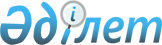 Об утверждении Положения о государственном учреждении "Аппарат акима села Октябрьское"
					
			Утративший силу
			
			
		
					Постановление акимата Карасуского района Костанайской области от 9 июля 2015 года № 176. Зарегистрировано Департаментом юстиции Костанайской области 13 августа 2015 года № 5799. Утратило силу постановлением акимата Карасуского района Костанайской области от 19 мая 2016 года № 132      Сноска. Утратило силу постановлением акимата Карасуского района Костанайской области от 19.05.2016 № 132 (вводится в действие со дня подписания).

      В соответствии со статьей 31 Закона Республики Казахстан от 23 января 2001 года "О местном государственном управлении и самоуправлении в Республике Казахстан", Указом Президента Республики Казахстан от 29 октября 2012 года № 410 "Об утверждении Типового положения государственного органа Республики Казахстан", акимат Карасуского района ПОСТАНОВЛЯЕТ:

      1. Утвердить прилагаемое Положение о государственном учреждении "Аппарат акима села Октябрьское".

      2. Государственному учреждению "Аппарат акима села Октябрьское" провести государственную регистрацию в органах юстиции в установленные законодательством сроки.

      3. Настоящее постановление вводится в действие по истечении десяти календарных дней после дня его первого официального опубликования.

 Положение
о государственном учреждении
"Аппарат акима села Октябрьское"      1. Общие положения

      1. Государственное учреждение "Аппарат акима села Октябрьское" является государственным органом Республики Казахстан, осуществляющим руководство в сфере обеспечения деятельности акима села.

      2. Государственное учреждение "Аппарат акима села Октябрьское" не имеет ведомств.

      3. Государственное учреждение "Аппарат акима села Октябрьское" осуществляет свою деятельность в соответствии с  Конституцией и законами Республики Казахстан, актами Президента и Правительства Республики Казахстан, иными нормативными правовыми актами, а также настоящим  Положением.

      4. Государственное учреждение "Аппарат акима села Октябрьское" является юридическим лицом в организационно-правовой форме государственного учреждения, имеет печать и штампы со своим наименованием на государственном языке, бланки установленного образца, в соответствии с законодательством Республики Казахстан счета в органах казначейства.

      5. Государственное учреждение "Аппарат акима села Октябрьское" вступает в гражданско-правовые отношения от собственного имени.

      6. Государственное учреждение "Аппарат акима села Октябрьское" имеет право выступать стороной гражданско-правовых отношений от имени государства, если оно уполномочено на это в соответствии с законодательством.

      7. Государственное учреждение "Аппарат акима села Октябрьское" по вопросам своей компетенции в установленном законодательством порядке принимает решения, оформляемые распоряжением акима и другими актами, предусмотренными законодательством Республики Казахстан.

      8. Структура и лимит штатной численности государственного учреждения "Аппарат акима села Октябрьское" утверждаются в соответствии с действующим законодательством.

      9. Местонахождение юридического лица: 111015 Республика Казахстан, Костанайская область, Карасуский район, село Октябрьское, улица Ленина, 19.

      10. Полное наименование государственного органа - государственное учреждение "Аппарат акима села Октябрьское".

      11. Настоящее  Положение является учредительным документом государственного учреждения "Аппарат акима села Октябрьское".

      12. Финансирование деятельности государственного учреждения "Аппарат акима села Октябрьское" осуществляется из местного бюджета.

      13. Государственному учреждению "Аппарат акима села Октябрьское" запрещается вступать в договорные отношения с субъектами предпринимательства на предмет выполнения обязанностей, являющихся функциями государственного учреждения "Аппарат акима села Октябрьское".

      Если государственному учреждению "Аппарат акима села Октябрьское" законодательными актами предоставлено право осуществлять приносящую доходы деятельность, то доходы, полученные от такой деятельности, направляются в доход государственного бюджета.

      2. Миссия, основные задачи, функции,

      права и обязанности государственного органа

      14. Миссия: государственное учреждение "Аппарат акима села Октябрьское" осуществляет информационно-аналитическое, организационно-правовое и материально-техническое обеспечение деятельности акима села.

      15. Задачи:

      1) проведение в жизнь политики Президента Республики Казахстан по охране и укреплению государственного суверенитета, конституционного строя, обеспечению безопасности, территориальной целостности Республики Казахстан, прав и свобод граждан;

      2) иные задачи, предусмотренные законодательством Республики Казахстан.

      16. Функции:

      1) осуществление сбора, обработки информации и обеспечение акима села информационно-аналитическими материалами по социально-экономическим и политическим вопросам;

      2) разъяснение проводимой Президентом внутренней и внешней политики;

      3) содействие исполнению гражданами и юридическими лицами норм Конституции Республики Казахстан, законов, актов Президента и Правительства Республики Казахстан, нормативных правовых актов центральных и местных государственных органов;

      4) обеспечение освещения деятельности акима в средствах массовой информации;

      5) анализ состояния исполнительной дисциплины в государственном учреждении "Аппарат акима села Октябрьское";

      6) планирование работы государственного учреждения "Аппарат акима села Октябрьское", проведение совещаний, семинаров, правового всеобуча и других мероприятий;

      7) подготовка проектов решений и распоряжений акима села;

      8) осуществление документационного обеспечения деятельности акима, аппарата акима, в соответствии с действующим законодательством;

      9) организация личного приема граждан и представителей юридических лиц;

      10) рассмотрение обращений, заявлений, жалоб граждан и юридических лиц;

      11) осуществление в пределах своей компетенции нотариальных действий, в соответствии с действующим законодательством;

      12) обеспечение повышения качества государственных услуг;

      13) осуществление иных функций в соответствии с законодательством Республики Казахстан.

      17. Права и обязанности:

      1) в пределах своей компетенции запрашивать и получать необходимую информацию, документы и иные материалы от государственных органов и других организаций;

      2) своевременное и качественное оказание государственных услуг;

      3) осуществление иных прав и обязанностей, в соответствии с законодательством Республики Казахстан.

      3. Организация деятельности государственного органа

      18. Руководство государственным учреждением "Аппарат акима села Октябрьское" осуществляется первым руководителем, который несет персональную ответственность за выполнение возложенных на государственное учреждение "Аппарат акима села Октябрьское" задач и осуществление им своих функций.

      19. Первый руководитель государственного учреждения "Аппарат акима села Октябрьское" назначается на должность и освобождается от должности в соответствии с законодательством Республики Казахстан.

      20. Полномочия первого руководителя государственного учреждения "Аппарат акима села Октябрьское":

      1) представляет государственное учреждение "Аппарат акима села Октябрьское" в государственных органах и иных организациях;

      2) организует и руководит работой государственного учреждения "Аппарат акима села Октябрьское";

      3) назначает и освобождает от должности, привлекает к дисциплинарной ответственности сотрудников государственного учреждения "Аппарат акима села Октябрьское";

      4) подписывает служебную документацию;

      5) в пределах компетенции распоряжается денежными средствами государственного учреждения "Аппарат акима села Октябрьское";

      6) осуществляет иные полномочия в соответствии с законодательством Республики Казахстан по вопросам, отнесенным к его компетенции.

      Исполнение полномочий первого руководителя в период его отсутствия осуществляется лицом, его замещающим в соответствии с действующим законодательством.

      4. Имущество государственного органа

      21. Государственное учреждение "Аппарат акима села Октябрьское" может иметь на праве оперативного управления обособленное имущество в случаях, предусмотренных законодательством.

      Имущество государственного учреждения "Аппарат акима села Октябрьское" формируется за счет имущества, переданного ему собственником, а также имущества (включая денежные доходы), приобретенного в результате собственной деятельности и иных источников, не запрещенных законодательством Республики Казахстан.

      22. Имущество, закрепленное за государственным учреждением "Аппарат акима села Октябрьское" относится к коммунальной собственности.

      23. Государственное учреждение "Аппарат акима села Октябрьское" не вправе самостоятельно отчуждать или иным способом распоряжаться закрепленным за ним имуществом и имуществом, приобретенным за счет средств, выданных ему по плану финансирования, если иное не установлено законодательством.

      5. Реорганизация и упразднение государственного органа

      24. Реорганизация и упразднение государственного учреждения "Аппарат акима села Октябрьское" осуществляются в соответствии с законодательством Республики Казахстан.


					© 2012. РГП на ПХВ «Институт законодательства и правовой информации Республики Казахстан» Министерства юстиции Республики Казахстан
				
      Аким района

А. Шамшиев
Утверждено
постановлением акимата
от 9 июля 2015 года № 176